Audio-Technica ATND1061DAN Ceiling Array combined with Q-SYS System earns Zoom Rooms certificationSaint-Hubert, QC, April 4, 2023 — Audio-Technica, a leading innovator in transducer technology for over 60 years, announces the Audio-Technica ATND1061DAN Ceiling Array has been certified for use with Zoom Rooms, as part of a Q-SYS system that includes the Q-SYS Core 110f processor, AD-C4T ceiling-mount loudspeaker, SPA Series amplifiers and the I/O-USB Bridge peripheral. Partnering with Q-SYS streamlines network configuration and control, resulting in a simplified integration and setup process for installers and end users. With this new certified offering, users can take advantage of the flexible and scalable Q-SYS audio, video and control Platform and have confidence in clear and articulate audio quality, rejection of unwanted sounds, and the option to trigger camera position presets using the real-time positioning data from the ATND1061DAN.Deployed in high-impact spaces spanning from executive boardrooms to lecture halls, the ATND1061DAN ceiling array microphone delivers clear voice to the far end, even with multiple talkers via digital Dante™ audio outputs. Additionally, with the simplified integration to Q-SYS, the new Q-SYS Control plugin enables control of an Audio-Technica ATND1061DAN microphone, including the ability to mute, trigger the LED, load presets stored in the main unit, and monitor connection status from a Q-SYS network touch screen controller.Kurt Van Scoy, Audio-Technica U.S. Executive Director of Product Management, remarks, “The Audio-Technica ATND1061DAN provides Q-SYS with high-quality room audio capture and dependable and accurate talker position data for dependable camera positioning. And now that this combination of products has been certified for use with Zoom Rooms, installers and end users have a turnkey, scalable solution at their fingertips, assuring professional, next-level audio in a collaboration environment – simplifying and streamlining the conferencing A/V experience.”For more information, please visit www.audio-technica.com.…ends 276 wordsPhoto file 1: Audio-Technica_Zoom_Certification_PRimage.JPGPhoto caption 1: Audio-Technica’s ATND1061DAN Ceiling Array is now certified for use with Zoom Rooms as part of a Q-SYS systemCelebrating 60 years of audio excellence worldwide, Audio-Technica is a leading innovator in transducer technology, renowned for the design and manufacture of microphones, wireless microphones, headphones, mixers, and turntables for the audio industry.—For more information on the complete range of Audio-Technica products, contact Jamie Bobek, Audio-Technica U.S., Inc., 1221 Commerce Drive, Stow, OH 44224. Tel: (330) 686-2600; Fax: (330) 688-3752; Web: www.audio-technica.com— For further information regarding product availability and pricing in Europe, contact Alexandra Bischof (abischof@audio-technica.eu). Press Contact 
info@audio-technica.caAudio-Technica Canada, Inc.
3135 Boulevard Moise-Vincent, Suite 105
Saint-Hubert, QC                                      	       COMMUNIQUE DE PRESSE 
J3Z 0C8             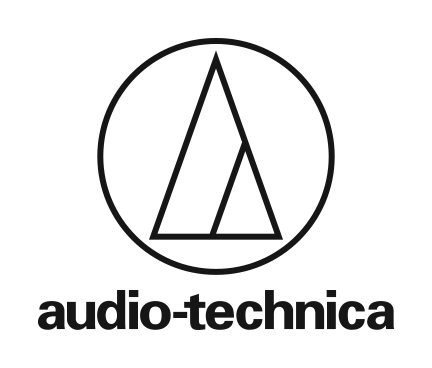 T: (450) 506-0245www.audio-technica.caLe microphone multi-capsules de plafond à formation de faisceau d’Audio-Technica ATND1061DAN combinée au système Q-SYS obtient la certification Zoom RoomsSt-Hubert, QC, 4 avril, 2023 — Audio-Technica, un innovateur de premier plan dans la technologie des transducteurs depuis plus de 60 ans, annonce que le microphone multi-capsules de plafond à formation de faisceau Audio-Technica ATND1061DAN a été certifiée pour une utilisation avec les Zoom Rooms, dans le cadre d'un système Q-SYS qui comprend le processeur Q-SYS Core 110f, haut-parleur de plafond AD-C4T, amplificateurs de la série SPA et le périphérique de pont E/S-USB. Le partenariat avec Q-SYS rationalise la configuration et le contrôle du réseau, ce qui se traduit par un processus d'intégration et de configuration simplifié pour les installateurs et les utilisateurs finaux. Avec cette nouvelle offre certifiée, les utilisateurs peuvent tirer parti de la plate-forme audio, vidéo et de contrôle Q-SYS flexible et évolutive et avoir confiance en une qualité audio claire et articulée, en rejet des sons indésirables et en la possibilité de déclencher des préréglages de position de la caméra à l'aide des données de positionnement en temps réel de l'ATND1061DAN.Déployé dans des espaces à fort impact allant des salles de réunion exécutives aux amphithéâtres, le microphone multi-capsules de plafond à formation de faisceau ATND1061DAN délivre une voix claire à l'extrémité distante, même avec plusieurs locuteurs via les sorties audio numériques Dante ™. De plus, avec l'intégration simplifiée à Q-SYS, le nouveau plug-in de contrôle Q-SYS permet de contrôler un microphone Audio-Technica ATND1061DAN, y compris la possibilité de couper le son, de déclencher le DEL, de charger les préréglages stockés dans l'unité principale et de surveiller l'état de la connexion à partir d'un contrôleur d'écran tactile réseau Q-SYS.Kurt Van Scoy, Directeur exécutif de la gestion des produits d'Audio-Technica aux États-Unis, remarque: “L’ATND1061DAN d’Audio-Technica fournit à Q-SYS une capture audio de haute qualité dans la pièce et des données de position de locuteur fiables et précises pour un positionnement fiable de la caméra. Et maintenant que cette combinaison de produits a été certifiée pour une utilisation avec Zoom Rooms, les installateurs et les utilisateurs finaux disposent d'une solution clé en main et évolutive à portée de main, garantissant un son professionnel de niveau supérieur dans un environnement de collaboration, simplifiant et rationalisant l'expérience audiovisuelle de conférence.”Pour plus d'informations, veuillez visiter www.audio-technica.com.…ends 276 wordsPhoto file 1: Audio-Technica_Zoom_Certification.JPGPhoto caption 1: Le microphone multi-capsules de plafond à formation de faisceau Audio-Technica ATND1061DAN est désormais certifiée pour une utilisation avec les Zoom Rooms dans le cadre d'un système Q-SYSCélébrant 60 ans d'excellence audio dans le monde entier, Audio-Technica est un innovateur de premier plan dans la technologie des transducteurs, réputé pour la conception et la fabrication de microphones, microphones sans fil, écouteurs, mélangeurs et platines pour l'industrie audio.—Pour plus d'informations sur la gamme complète de produits Audio-Technica, contactez Jamie Bobek, Audio-Technica U. S., Inc., 1221, promenade du commerce, Stow, OH 44224. Téléphone: (330) 686-2600; Télécopieur: (330) 688-3752; Web: www.audio-technica.com— Pour plus d'informations sur la disponibilité et les prix des produits en Europe, contactez Alexandra Bischof (abischof@audio-technica.eu). Contact Presse
info@audio-technica.ca